УПРАВЛЕНИЕ ПО РАЗВИТИЮ ФИЗИЧЕСКОЙ КУЛЬТУРЫ, СПОРТА И МОЛОДЕЖНОЙ ПОЛИТИКИ АДМИНИСТРАЦИИ ГОРОДАФЕДЕРАЦИЯ ЛЫЖНЫХ ГОНОК ГОРОДА НИЖНИЙ ТАГИЛПриглашает всех любителей лыжного спорта20 марта 2016 года44-ые открытые соревнования по лыжным гонкам «Тагильская снежинка»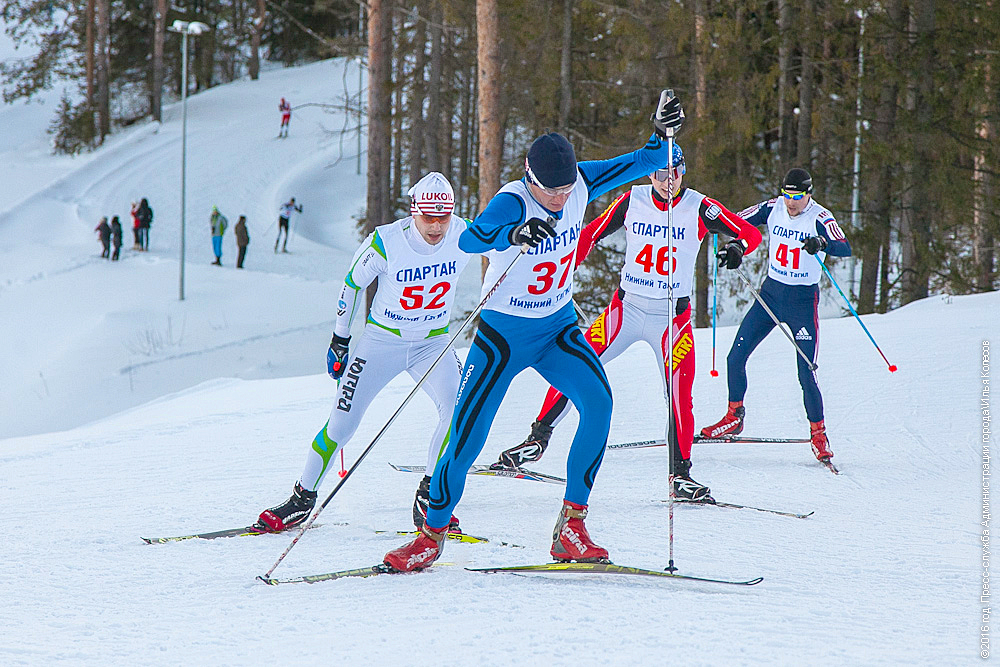       Заявки на участие в спортивном забеге принимаются по электронной почте по адресу panshina.ski@mail.ru  до 12.00 18 марта 2016 года